WIZUALIZACJA LOGOTYPÓW I PRINTU UGLOGOTYPY UG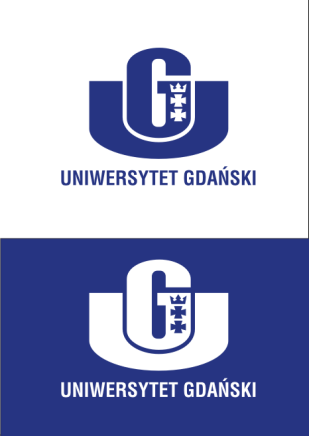 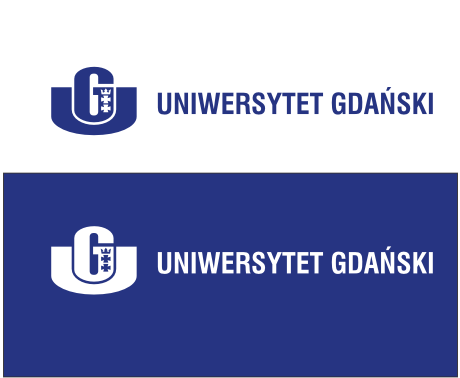 PRINT UG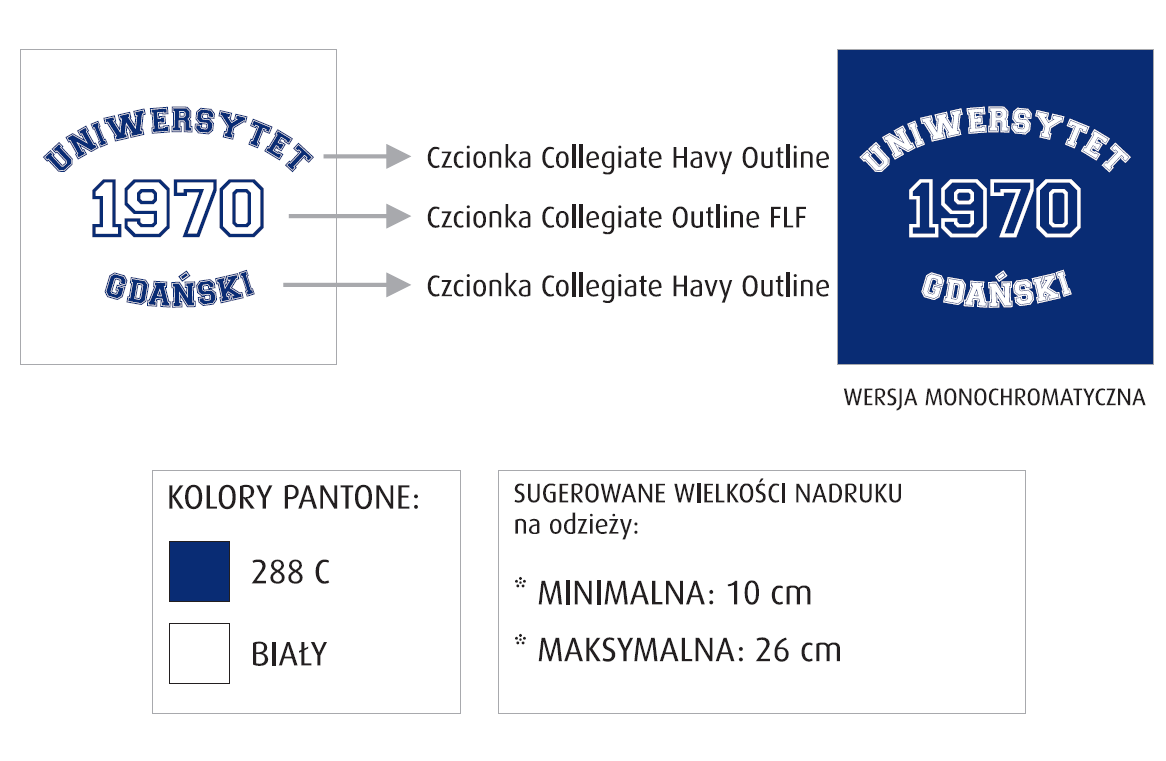 